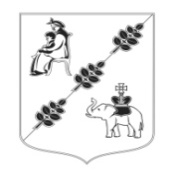 АДМИНИСТРАЦИЯ МУНИЦИПАЛЬНОГО ОБРАЗОВАНИЯКОБРИНСКОГО СЕЛЬСКОГО ПОСЕЛЕНИЯГАТЧИНСКОГО МУНИЦИПАЛЬНОГО РАЙОНАЛЕНИНГРАДСКОЙ ОБЛАСТИПОСТАНОВЛЕНИЕОт  05 апреля 2023 года	           	                                                   			 № 109 О внесении изменений в Постановление   «Об утверждении  Положения  о комиссии по соблюдению требований к служебному поведению муниципальных служащих  администрации  Кобринского сельского поселения и урегулированию конфликта интересов»           В соответствии с Федеральными законами от 02.03.2007 года № 25-ФЗ «О муниципальной службе в Российской Федерации», от 25.12.2008 года № 273-ФЗ «О противодействии коррупции»,  Указом Президента Российской Федерации от 01.07.2010 года №821 «О комиссиях по соблюдению требований к служебному поведению федеральных государственных служащих и урегулированию конфликта интересов», Указом  Президента РФ от 25.04.2022 N 232 "О государственной информационной системе в области противодействия коррупции "Посейдон"», руководствуясь Уставом МО Кобринского сельского поселения Гатчинского муниципального района Ленинградской области, администрация Кобринского сельского поселенияПОСТАНОВЛЯЕТ:Внести изменение в Постановление администрации Муниципального образования Кобринского сельского поселения Гатчинского муниципального района Ленинградской области от  18 мая 2018 года  № 171 «Об утверждении  Положения  о комиссии по соблюдению требований к служебному поведению муниципальных служащих  администрации  Кобринского сельского поселения и урегулированию конфликта интересов»       1.1 Пункт  17.5. Приложения изложить в следующей редакции :       При подготовке мотивированного заключения по результатам рассмотрения обращения, указанного в абзаце втором подпункта "б" пункта 16 настоящего Положения, или уведомлений, указанных в абзаце пятом подпункта "б" и подпункте "д" пункта 16 настоящего Положения, должностные лица кадрового подразделения государственного органа имеют право проводить собеседование с государственным служащим, представившим обращение или уведомление, получать от него письменные пояснения, а руководитель государственного органа или его заместитель, специально на то уполномоченный, может направлять в установленном порядке запросы в государственные органы, органы местного самоуправления и заинтересованные организации, использовать государственную информационную систему в области противодействия коррупции "Посейдон", в том числе для направления запросов. Обращение или уведомление, а также заключение и другие материалы в течение семи рабочих дней со дня поступления обращения или уведомления представляются председателю комиссии. В случае направления запросов обращение или уведомление, а также заключение и другие материалы представляются председателю комиссии в течение 45 дней со дня поступления обращения или уведомления. Указанный срок может быть продлен, но не более чем на 30 дней.Настоящее постановление вступает в силу с момента официального опубликования в информационном бюллетене «Кобринский вестник» и подлежит размещению на официальном сайте Кобринского сельского поселения в сети Интернет.Глава администрацииКобринского сельского поселения 			             	В.В. Федорченко